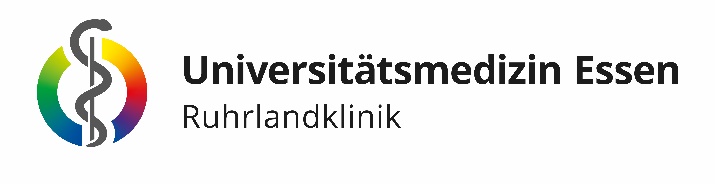 Externe Konsilanfrage Pneumologieper Fax Nr. 0201-433-1967 oder rlk-zbm@rlk.uk-essen.deDatum und Uhrzeit der Anfrage:Ärztlicher Ansprechpartner mit Telefon-/Faxnummer:Aufenthaltsort mit Klinikadresse und Station:PatientendatenName, Vorname:Geburtsdatum: Krankenversicherung:02 Gabe: Nicht invasive Beatmung/CPAP: Keimnachweis mit Lokalisation und Befunddatum:Diagnose und Fragestellung:Konsilantwort: Datum und Uhrzeit:Name Konsiliarius RLK mit Kontakttelefonnummer: